Халаева Эльмира Сепаддиновна,учитель биологии, ОСШ №27 «Мәртөбе» г. ШымкентОрганы кровообращения у животных: кольчатых червей, моллюсков, членистоногих и позвоночныхПредмет : БиологияПредмет : БиологияПредмет : БиологияШкола:  осш №27 «Мәртөбе»для одаренных детей с обучением на трех языкахШкола:  осш №27 «Мәртөбе»для одаренных детей с обучением на трех языкахШкола:  осш №27 «Мәртөбе»для одаренных детей с обучением на трех языкахШкола:  осш №27 «Мәртөбе»для одаренных детей с обучением на трех языкахРаздел: 7.2.В  Транспорт веществРаздел: 7.2.В  Транспорт веществРаздел: 7.2.В  Транспорт веществТранспорт веществТранспорт веществТранспорт веществТранспорт веществШкола: ОСШ №27 «Мәртөбе»Школа: ОСШ №27 «Мәртөбе»Школа: ОСШ №27 «Мәртөбе»Школа: ОСШ №27 «Мәртөбе»Школа: ОСШ №27 «Мәртөбе»Школа: ОСШ №27 «Мәртөбе»Школа: ОСШ №27 «Мәртөбе»Дата: 24.09.Дата: 24.09.Дата: 24.09.ФИО учителя: Халаева Э.С.ФИО учителя: Халаева Э.С.ФИО учителя: Халаева Э.С.ФИО учителя: Халаева Э.С.Класс: 7 «В» класс.Класс: 7 «В» класс.Класс: 7 «В» класс.Участвовали: 25Отсутствовали:Отсутствовали:Отсутствовали:Тема урокаТема урокаОрганы кровообращения у животных: кольчатых червей, моллюсков, членистоногих и позвоночных.Органы кровообращения у животных: кольчатых червей, моллюсков, членистоногих и позвоночных.Органы кровообращения у животных: кольчатых червей, моллюсков, членистоногих и позвоночных.Органы кровообращения у животных: кольчатых червей, моллюсков, членистоногих и позвоночных.Органы кровообращения у животных: кольчатых червей, моллюсков, членистоногих и позвоночных.Учебные цели для достижения на этом уроке   (ссылка на учебную программу)Учебные цели для достижения на этом уроке   (ссылка на учебную программу)Учебные цели для достижения на этом уроке   (ссылка на учебную программу)Учебные цели для достижения на этом уроке   (ссылка на учебную программу)Учебные цели для достижения на этом уроке   (ссылка на учебную программу)Учебные цели для достижения на этом уроке   (ссылка на учебную программу)Учебные цели для достижения на этом уроке   (ссылка на учебную программу)7.1.3.6 - распознавать органы, участвующие в транспорте веществ у животных7.1.3.6 - распознавать органы, участвующие в транспорте веществ у животных7.1.3.6 - распознавать органы, участвующие в транспорте веществ у животных7.1.3.6 - распознавать органы, участвующие в транспорте веществ у животных7.1.3.6 - распознавать органы, участвующие в транспорте веществ у животных7.1.3.6 - распознавать органы, участвующие в транспорте веществ у животных7.1.3.6 - распознавать органы, участвующие в транспорте веществ у животныхУровень мыслительных навыковУровень мыслительных навыковЗнание и пониманиеЗнание и пониманиеЗнание и пониманиеЗнание и пониманиеЗнание и пониманиеЦель урокаЦель урокаВсе ученики должны: знать органы кровообращения беспозвоночных и позвоночных животных.Большинство: определять строение органов кровообращения беспозвоночных и позвоночных животных.Некоторые: показать усложнения развития кровеносной системы беспозвоночных и позвоночных животных.Все ученики должны: знать органы кровообращения беспозвоночных и позвоночных животных.Большинство: определять строение органов кровообращения беспозвоночных и позвоночных животных.Некоторые: показать усложнения развития кровеносной системы беспозвоночных и позвоночных животных.Все ученики должны: знать органы кровообращения беспозвоночных и позвоночных животных.Большинство: определять строение органов кровообращения беспозвоночных и позвоночных животных.Некоторые: показать усложнения развития кровеносной системы беспозвоночных и позвоночных животных.Все ученики должны: знать органы кровообращения беспозвоночных и позвоночных животных.Большинство: определять строение органов кровообращения беспозвоночных и позвоночных животных.Некоторые: показать усложнения развития кровеносной системы беспозвоночных и позвоночных животных.Все ученики должны: знать органы кровообращения беспозвоночных и позвоночных животных.Большинство: определять строение органов кровообращения беспозвоночных и позвоночных животных.Некоторые: показать усложнения развития кровеносной системы беспозвоночных и позвоночных животных.Критерий оценкиКритерий оценки- знают органы кровообращения беспозвоночных и позвоночных животных;- определяют строение органов кровообращения беспозвоночных и позвоночных животных;- показывают усложнения развития кровеносной системы беспозвоночных и позвоночных животных.- знают органы кровообращения беспозвоночных и позвоночных животных;- определяют строение органов кровообращения беспозвоночных и позвоночных животных;- показывают усложнения развития кровеносной системы беспозвоночных и позвоночных животных.- знают органы кровообращения беспозвоночных и позвоночных животных;- определяют строение органов кровообращения беспозвоночных и позвоночных животных;- показывают усложнения развития кровеносной системы беспозвоночных и позвоночных животных.- знают органы кровообращения беспозвоночных и позвоночных животных;- определяют строение органов кровообращения беспозвоночных и позвоночных животных;- показывают усложнения развития кровеносной системы беспозвоночных и позвоночных животных.- знают органы кровообращения беспозвоночных и позвоночных животных;- определяют строение органов кровообращения беспозвоночных и позвоночных животных;- показывают усложнения развития кровеносной системы беспозвоночных и позвоночных животных.Языковые целиЯзыковые целиУчащиеся по данной теме владеют ключевыми терминами и понятиями: сердце, замкнутая кровеносная система, незамкнутая кровеносная система, артерии, вены, капилляры.Ключевые фразы, используемые для диалога:Кровообращение это…Учащиеся по данной теме владеют ключевыми терминами и понятиями: сердце, замкнутая кровеносная система, незамкнутая кровеносная система, артерии, вены, капилляры.Ключевые фразы, используемые для диалога:Кровообращение это…Учащиеся по данной теме владеют ключевыми терминами и понятиями: сердце, замкнутая кровеносная система, незамкнутая кровеносная система, артерии, вены, капилляры.Ключевые фразы, используемые для диалога:Кровообращение это…Учащиеся по данной теме владеют ключевыми терминами и понятиями: сердце, замкнутая кровеносная система, незамкнутая кровеносная система, артерии, вены, капилляры.Ключевые фразы, используемые для диалога:Кровообращение это…Учащиеся по данной теме владеют ключевыми терминами и понятиями: сердце, замкнутая кровеносная система, незамкнутая кровеносная система, артерии, вены, капилляры.Ключевые фразы, используемые для диалога:Кровообращение это…Привитие ценностейПривитие ценностейЦенности, основанные на национальной идее «Мәңгілік ел»- коммуникативные способности;- здоровье, дружба и забота об окружающих;- умение работать как в команде, так и самостоятельно;- постоянная потребность в саморазвитии.Ценности, основанные на национальной идее «Мәңгілік ел»- коммуникативные способности;- здоровье, дружба и забота об окружающих;- умение работать как в команде, так и самостоятельно;- постоянная потребность в саморазвитии.Ценности, основанные на национальной идее «Мәңгілік ел»- коммуникативные способности;- здоровье, дружба и забота об окружающих;- умение работать как в команде, так и самостоятельно;- постоянная потребность в саморазвитии.Ценности, основанные на национальной идее «Мәңгілік ел»- коммуникативные способности;- здоровье, дружба и забота об окружающих;- умение работать как в команде, так и самостоятельно;- постоянная потребность в саморазвитии.Ценности, основанные на национальной идее «Мәңгілік ел»- коммуникативные способности;- здоровье, дружба и забота об окружающих;- умение работать как в команде, так и самостоятельно;- постоянная потребность в саморазвитии.Межпредметная связьМежпредметная связьХимия (транспорт углекислого газа, кислорода, и других веществ),информатика (использование ИКТ)Химия (транспорт углекислого газа, кислорода, и других веществ),информатика (использование ИКТ)Химия (транспорт углекислого газа, кислорода, и других веществ),информатика (использование ИКТ)Химия (транспорт углекислого газа, кислорода, и других веществ),информатика (использование ИКТ)Химия (транспорт углекислого газа, кислорода, и других веществ),информатика (использование ИКТ)Предшествующие знанияПредшествующие знания7.1.3.1 объяснить значения транспорта питательных веществ в живых организмах 7.1.3.1 объяснить значения транспорта питательных веществ в живых организмах 7.1.3.1 объяснить значения транспорта питательных веществ в живых организмах 7.1.3.1 объяснить значения транспорта питательных веществ в живых организмах 7.1.3.1 объяснить значения транспорта питательных веществ в живых организмах Ход урокаХод урокаХод урокаХод урокаХод урокаХод урокаХод урокаЗапланированные этапы урокаВиды запланированных упражнений на уроке  Виды запланированных упражнений на уроке  Виды запланированных упражнений на уроке  Виды запланированных упражнений на уроке  Виды запланированных упражнений на уроке  РесурсыНачало урока0-3 мин.4-8 мин.Настрой на урок по стратегии «Все лучшее о себе». Дети становятся в круг. Каждый учащийся называет свое имя и придумывает положительное прилагательное о себе, начинающееся с букв его имени. Опрос домашнего задания. (И) Метод «Найди ошибку»На слайде записаны утверждения с ошибками. Ученики анализируют задание, затем ставят напротив «+» если согласен, «-» не согласен. Проводящая система состоит из ксилемы и флоэмы. «+»В древесине находятся сосуды. «+»Флоэма обеспечивает доставку из листьев в стебель и корень, минеральные вещества. «-»Ксилема обеспечивает доставку из корня в стебли и листья органические вещества. «-»В коре находятся ситовидные трубки. «+»По лубу передвигаются органические вещества. «+»По древесине передвигаются минеральные вещества. «+»Корневое давление позволяет растениям проводить воду и растворы минеральных веществ от корня к листьям и другим органам. «+»Дескрипторы:- Определяют из чего состоит проводящая система;- Перечисляют вещества транспортирующие ксилемой и флоэмой;- Утверждают правильность суждений.(ФО) Оценивание учителем методом Словесного поощрения»Настрой на урок по стратегии «Все лучшее о себе». Дети становятся в круг. Каждый учащийся называет свое имя и придумывает положительное прилагательное о себе, начинающееся с букв его имени. Опрос домашнего задания. (И) Метод «Найди ошибку»На слайде записаны утверждения с ошибками. Ученики анализируют задание, затем ставят напротив «+» если согласен, «-» не согласен. Проводящая система состоит из ксилемы и флоэмы. «+»В древесине находятся сосуды. «+»Флоэма обеспечивает доставку из листьев в стебель и корень, минеральные вещества. «-»Ксилема обеспечивает доставку из корня в стебли и листья органические вещества. «-»В коре находятся ситовидные трубки. «+»По лубу передвигаются органические вещества. «+»По древесине передвигаются минеральные вещества. «+»Корневое давление позволяет растениям проводить воду и растворы минеральных веществ от корня к листьям и другим органам. «+»Дескрипторы:- Определяют из чего состоит проводящая система;- Перечисляют вещества транспортирующие ксилемой и флоэмой;- Утверждают правильность суждений.(ФО) Оценивание учителем методом Словесного поощрения»Настрой на урок по стратегии «Все лучшее о себе». Дети становятся в круг. Каждый учащийся называет свое имя и придумывает положительное прилагательное о себе, начинающееся с букв его имени. Опрос домашнего задания. (И) Метод «Найди ошибку»На слайде записаны утверждения с ошибками. Ученики анализируют задание, затем ставят напротив «+» если согласен, «-» не согласен. Проводящая система состоит из ксилемы и флоэмы. «+»В древесине находятся сосуды. «+»Флоэма обеспечивает доставку из листьев в стебель и корень, минеральные вещества. «-»Ксилема обеспечивает доставку из корня в стебли и листья органические вещества. «-»В коре находятся ситовидные трубки. «+»По лубу передвигаются органические вещества. «+»По древесине передвигаются минеральные вещества. «+»Корневое давление позволяет растениям проводить воду и растворы минеральных веществ от корня к листьям и другим органам. «+»Дескрипторы:- Определяют из чего состоит проводящая система;- Перечисляют вещества транспортирующие ксилемой и флоэмой;- Утверждают правильность суждений.(ФО) Оценивание учителем методом Словесного поощрения»Настрой на урок по стратегии «Все лучшее о себе». Дети становятся в круг. Каждый учащийся называет свое имя и придумывает положительное прилагательное о себе, начинающееся с букв его имени. Опрос домашнего задания. (И) Метод «Найди ошибку»На слайде записаны утверждения с ошибками. Ученики анализируют задание, затем ставят напротив «+» если согласен, «-» не согласен. Проводящая система состоит из ксилемы и флоэмы. «+»В древесине находятся сосуды. «+»Флоэма обеспечивает доставку из листьев в стебель и корень, минеральные вещества. «-»Ксилема обеспечивает доставку из корня в стебли и листья органические вещества. «-»В коре находятся ситовидные трубки. «+»По лубу передвигаются органические вещества. «+»По древесине передвигаются минеральные вещества. «+»Корневое давление позволяет растениям проводить воду и растворы минеральных веществ от корня к листьям и другим органам. «+»Дескрипторы:- Определяют из чего состоит проводящая система;- Перечисляют вещества транспортирующие ксилемой и флоэмой;- Утверждают правильность суждений.(ФО) Оценивание учителем методом Словесного поощрения»Настрой на урок по стратегии «Все лучшее о себе». Дети становятся в круг. Каждый учащийся называет свое имя и придумывает положительное прилагательное о себе, начинающееся с букв его имени. Опрос домашнего задания. (И) Метод «Найди ошибку»На слайде записаны утверждения с ошибками. Ученики анализируют задание, затем ставят напротив «+» если согласен, «-» не согласен. Проводящая система состоит из ксилемы и флоэмы. «+»В древесине находятся сосуды. «+»Флоэма обеспечивает доставку из листьев в стебель и корень, минеральные вещества. «-»Ксилема обеспечивает доставку из корня в стебли и листья органические вещества. «-»В коре находятся ситовидные трубки. «+»По лубу передвигаются органические вещества. «+»По древесине передвигаются минеральные вещества. «+»Корневое давление позволяет растениям проводить воду и растворы минеральных веществ от корня к листьям и другим органам. «+»Дескрипторы:- Определяют из чего состоит проводящая система;- Перечисляют вещества транспортирующие ксилемой и флоэмой;- Утверждают правильность суждений.(ФО) Оценивание учителем методом Словесного поощрения»Середина урока9-14 мин.15-26 мин.27-30 мин.Просмотр видеоролика «Транспорт веществ в организме»(Т) Что такое кровообращение?(К) Учащиеся определяют тему урока.  (Г) Метод «Пазлы» деления на 2 группы Необходимо собрать пазлы беспозвоночного и позвоночного животных.1 группа «Беспозвоночные»2 группа «Позвоночные»Задание №1(Г) Метод «Фишбоун» Дать характеристику кровеносной системе беспозвоночных и позвоночных животных.Дескрипторы:1 группа – дают характеристику кровеносной системе беспозвоночных.2 группа -  дают характеристику кровеносной системе позвоночных.(ФО) Оценивание учителем «Поощрение смайликами»Задание №2 (П) Метод «Установление причинно-следственных связей между блоками информации»Определить строение органов кровообращения беспозвоночных и позвоночных животных.Дескриптор:- В соответствии  определяют признак с органами кровообращения у животных: дождевого червя, моллюсков, членистоногих и позвоночных.(ФО) Взаимооценивание методом «Большого пальца»Задание №3 (Г) Метод «Логическая цепочка»Собрать цепочку эволюции кровеносной системы беспозвоночных и позвоночных животных по картинкам.Дескрипторы:-  Правильно располагают картинки кровеносной системы беспозвоночных и позвоночных животных (ФО) Взаимооценивание групп методом «Кулачок - ладошка»Просмотр видеоролика «Транспорт веществ в организме»(Т) Что такое кровообращение?(К) Учащиеся определяют тему урока.  (Г) Метод «Пазлы» деления на 2 группы Необходимо собрать пазлы беспозвоночного и позвоночного животных.1 группа «Беспозвоночные»2 группа «Позвоночные»Задание №1(Г) Метод «Фишбоун» Дать характеристику кровеносной системе беспозвоночных и позвоночных животных.Дескрипторы:1 группа – дают характеристику кровеносной системе беспозвоночных.2 группа -  дают характеристику кровеносной системе позвоночных.(ФО) Оценивание учителем «Поощрение смайликами»Задание №2 (П) Метод «Установление причинно-следственных связей между блоками информации»Определить строение органов кровообращения беспозвоночных и позвоночных животных.Дескриптор:- В соответствии  определяют признак с органами кровообращения у животных: дождевого червя, моллюсков, членистоногих и позвоночных.(ФО) Взаимооценивание методом «Большого пальца»Задание №3 (Г) Метод «Логическая цепочка»Собрать цепочку эволюции кровеносной системы беспозвоночных и позвоночных животных по картинкам.Дескрипторы:-  Правильно располагают картинки кровеносной системы беспозвоночных и позвоночных животных (ФО) Взаимооценивание групп методом «Кулачок - ладошка»Просмотр видеоролика «Транспорт веществ в организме»(Т) Что такое кровообращение?(К) Учащиеся определяют тему урока.  (Г) Метод «Пазлы» деления на 2 группы Необходимо собрать пазлы беспозвоночного и позвоночного животных.1 группа «Беспозвоночные»2 группа «Позвоночные»Задание №1(Г) Метод «Фишбоун» Дать характеристику кровеносной системе беспозвоночных и позвоночных животных.Дескрипторы:1 группа – дают характеристику кровеносной системе беспозвоночных.2 группа -  дают характеристику кровеносной системе позвоночных.(ФО) Оценивание учителем «Поощрение смайликами»Задание №2 (П) Метод «Установление причинно-следственных связей между блоками информации»Определить строение органов кровообращения беспозвоночных и позвоночных животных.Дескриптор:- В соответствии  определяют признак с органами кровообращения у животных: дождевого червя, моллюсков, членистоногих и позвоночных.(ФО) Взаимооценивание методом «Большого пальца»Задание №3 (Г) Метод «Логическая цепочка»Собрать цепочку эволюции кровеносной системы беспозвоночных и позвоночных животных по картинкам.Дескрипторы:-  Правильно располагают картинки кровеносной системы беспозвоночных и позвоночных животных (ФО) Взаимооценивание групп методом «Кулачок - ладошка»Просмотр видеоролика «Транспорт веществ в организме»(Т) Что такое кровообращение?(К) Учащиеся определяют тему урока.  (Г) Метод «Пазлы» деления на 2 группы Необходимо собрать пазлы беспозвоночного и позвоночного животных.1 группа «Беспозвоночные»2 группа «Позвоночные»Задание №1(Г) Метод «Фишбоун» Дать характеристику кровеносной системе беспозвоночных и позвоночных животных.Дескрипторы:1 группа – дают характеристику кровеносной системе беспозвоночных.2 группа -  дают характеристику кровеносной системе позвоночных.(ФО) Оценивание учителем «Поощрение смайликами»Задание №2 (П) Метод «Установление причинно-следственных связей между блоками информации»Определить строение органов кровообращения беспозвоночных и позвоночных животных.Дескриптор:- В соответствии  определяют признак с органами кровообращения у животных: дождевого червя, моллюсков, членистоногих и позвоночных.(ФО) Взаимооценивание методом «Большого пальца»Задание №3 (Г) Метод «Логическая цепочка»Собрать цепочку эволюции кровеносной системы беспозвоночных и позвоночных животных по картинкам.Дескрипторы:-  Правильно располагают картинки кровеносной системы беспозвоночных и позвоночных животных (ФО) Взаимооценивание групп методом «Кулачок - ладошка»Просмотр видеоролика «Транспорт веществ в организме»(Т) Что такое кровообращение?(К) Учащиеся определяют тему урока.  (Г) Метод «Пазлы» деления на 2 группы Необходимо собрать пазлы беспозвоночного и позвоночного животных.1 группа «Беспозвоночные»2 группа «Позвоночные»Задание №1(Г) Метод «Фишбоун» Дать характеристику кровеносной системе беспозвоночных и позвоночных животных.Дескрипторы:1 группа – дают характеристику кровеносной системе беспозвоночных.2 группа -  дают характеристику кровеносной системе позвоночных.(ФО) Оценивание учителем «Поощрение смайликами»Задание №2 (П) Метод «Установление причинно-следственных связей между блоками информации»Определить строение органов кровообращения беспозвоночных и позвоночных животных.Дескриптор:- В соответствии  определяют признак с органами кровообращения у животных: дождевого червя, моллюсков, членистоногих и позвоночных.(ФО) Взаимооценивание методом «Большого пальца»Задание №3 (Г) Метод «Логическая цепочка»Собрать цепочку эволюции кровеносной системы беспозвоночных и позвоночных животных по картинкам.Дескрипторы:-  Правильно располагают картинки кровеносной системы беспозвоночных и позвоночных животных (ФО) Взаимооценивание групп методом «Кулачок - ладошка»Пазлы рыбки, улитки, раздаточный материалУчебн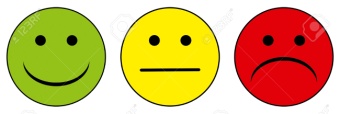 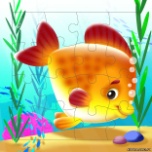 ик Биология 7 класс, раздаточный материал, листы формата А3, маркеры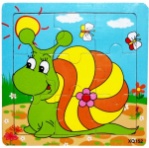 Учебник Биология 7 класс,  раздаточный материалСмайликиОтлично  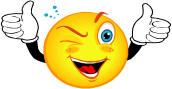 Хорошо     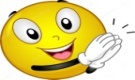 Конец урока31-38 мин.Закрепление. Задание №4(И) Метод «Своя игра»К имеющимся терминам предложить вопросы.Замкнутая кровеносная системаДвухкамерное сердцеАртерииЧетырехкамерноеВеныКровообращениеДескрипторы:- Правильность предложенного вопроса.- Раскрывают суть вопроса на конкретный ответ по заданной теме. (ФО) Оценивание учителем методом «Хлопков»Обратная связь. Впишите:Закрепление. Задание №4(И) Метод «Своя игра»К имеющимся терминам предложить вопросы.Замкнутая кровеносная системаДвухкамерное сердцеАртерииЧетырехкамерноеВеныКровообращениеДескрипторы:- Правильность предложенного вопроса.- Раскрывают суть вопроса на конкретный ответ по заданной теме. (ФО) Оценивание учителем методом «Хлопков»Обратная связь. Впишите:Закрепление. Задание №4(И) Метод «Своя игра»К имеющимся терминам предложить вопросы.Замкнутая кровеносная системаДвухкамерное сердцеАртерииЧетырехкамерноеВеныКровообращениеДескрипторы:- Правильность предложенного вопроса.- Раскрывают суть вопроса на конкретный ответ по заданной теме. (ФО) Оценивание учителем методом «Хлопков»Обратная связь. Впишите:Закрепление. Задание №4(И) Метод «Своя игра»К имеющимся терминам предложить вопросы.Замкнутая кровеносная системаДвухкамерное сердцеАртерииЧетырехкамерноеВеныКровообращениеДескрипторы:- Правильность предложенного вопроса.- Раскрывают суть вопроса на конкретный ответ по заданной теме. (ФО) Оценивание учителем методом «Хлопков»Обратная связь. Впишите:Раздаточный материалРаздаточный материал